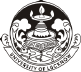 University of LucknowDepartment of Political ScienceB.A. Programme (Semester System)Programme Outcome: Understanding of the country as well as the worldAwareness of values, ethical issues, rights and responsibilitiesCritical thinking, Problem solvingEffective Communication- written and oralEnhancing practical and theoretical knowledge Programme Specific Outcome: Creating an interest in political ideas, institutions and processUnderstanding and following changes in political behaviours, opinions and structureDepth and interdisciplinary understandingPreparing for further study in the subjectCareer in the public and private sectorSemester-IPaper IPOLITICAL THEORY-ICourse ObjectivePolitical theory and Political Thought constitute the core of Political Science. The basic objective of the present paper is to impart an indpeth understanding of Political Theory and the various topics dealt under it, such as the origin, meaning, nature and ends of the state, the notions of laws, justice, liberty and equality.Course OutcomeThe course is designed to prepare a student well versed in the foundational issues of Political Theory. Without understanding the basics of political theory, Political Science cannot be understood in entirety. A student adept in political theory can only do justice with Political Science. The paper is extremely relevant for students interested in higher academics and specialized researches, In addition, students well-grounded in political theory can also contribute handsomely to propagating the democratic values and ideals which have become so scarce in contemporary times.Unit IDefinition, Nature and Scope of Political Science, Relation with other Social Sciences, Methods of StudyUnit IIApproaches to the study of Political Science: Traditional Approach - Institutional, Historical and Philosophical, Modern Approach – Behavioural and Post- Behavioural Unit IIIState- Origin, Nature and ends, the Welfare StateUnit IVConcepts of Law, Justice, Liberty and EqualityBooks Recommended :Agarwal, R.C. : Political Theory (Hindi Translation also Available)Gauba, O.P. : Political TheoryKapur, A.C. : Principles of Political Science. (Hindi Translation also Available)Heywood, Andrew : Political TheoryRay, A.& Bhattacharya, M. : Political Theory : Ideas & Institutions.6.	Sandhu, G.S. : Raajneeti Siddhant      7. Tewari,B.K.:  Rajneeti Vigyan Ke Siddhant    8.	Verma, S.P. : Modern Political Theory9. HkkxZo&vkpk;Z % jktuhfr fl)karSemester-IPaper IINATIONAL MOVEMNT OF INDIACourse Objective 	The prime objective of this paper is to educate students about the glorious national movement of India, which galvanized the commons and the elites alike, and culminated into securing freedom from the colonial rule. The various movements launched from time to time, viz the Non-Cooperation Movement, Civil Disobedience Movement, Quit Movements and the like that steered the course of India’s struggle from the colonial yoke are sought to be explained to students at length. In addition, students, are sought to be sensitized to the selfless sacrifices made by our freedom fighters and the enduring pain suffered by common masses in their fight against the colonizers.Course Outcome 	The flame and the passion of India’s national movement have to be kept alive, for the present and future generations may become ignorant and insensitive to the price paid by our freedom fighters. A nation that forgets the historical sacrifices made by its leaders, can never prosper. The eternal price of India’s independence is thus sought to be ensured by imparting lessons in the national movement of India. This paper guarantees the preservation of India’s glorious national movement and propels students to work tirelessly for the nation and its independence.Unit IBirth and growth of Nationalism in India, Indian National Congress, Polici	es and Programmes of Moderates and Extremists Unit IIRevolutionary Movement in India- goals and strategy, Swaraj Party, Non-Cooperation MovementUnit IIICivil Disobedience Movement, Macdonald Award and Poona Pact, Government of India Act 1935Unit IVQuit India Movement, Politics of Muslim League, Cripps Mission, Cabinet Mission, Partition of IndiaBooks Recommended:Agarwal, R.C.   	 Constitutional Development and National Movement of IndiaChandra, Bipan   	Indian National Movement- Hindi translation also availablePunniah, K.V.   	The Constitutional  History of India.Singh, G.N.       	 Landmarks in Indian Constitution and National Development.Tarachand         	 History of Freedom Movement in India.Bendopadhyaya Shekhar Nationalist Movement in IndiaSen, S N		History of Freedom Movement in India	Semester-IIPaper-IPOLITICAL THEORY-IICourse Objective The paper has the principal objective of educating students about theories associated with the ideological and institutional aspects of the State, such as sovereignty, forms of government, democracy, electoral system, theories of representation, secularism etc. A complete knowledge of the above is quintessential to becoming a complete student of Political Science.Course Outcome 	A deeper insight into the above issues will strengthen the credentials of students and enhance their understanding of the state system in a broader perspective. In addition, the paper will also result in enriching the analytical skills and thinking capacity of students, which will lead them to becoming a scholar from a student of Political Science. Such students will be valuable assets as teachers as analysts and political critics/commentators.Unit IConcepts of Sovereignty- Monist and Pluralist, Theories of Democracy- Liberal, Elitist and MarxistUnit IIForms of Government- Parliamentary and Presidential, Unitary and Federal Unit IIIPublic Opinion, Political Parties, Pressure GroupsUnit IVElectoral Systems, Theories of Representation, SecularismBooks Recommended :Agarwal, R.C. : Political Theory (Hindi Translation also Available)Gauba, O.P. : Political TheoryKapur, A.C. : Principles of Political Science. (Hindi Translation also Available)Heywood, Andrew : Political TheoryRay, A.& Bhattacharya, M. : Political Theory : Ideas & Institutions.6.	Sandhu, G.S. : Raajneeti Siddhant      7. Tewari,B.K.:  Rajneeti Vigyan Ke Siddhant    8.	Verma, S.P. : Modern Political Theory9. HkkxZo&vkpk;Z % jktuhfr fl)karSemester-IIPaper IICONSTITUTION OF INDIACourse Objective 	One of the basic responsibilities of students is to become law abiding and disciplined citizens. This goal is sought to be achieved by educating and imbibing constitutional values among students. The Constitution of India, which is the bible of the country, serves this constitutional obligation. The Preamble, Fundamental Rights and the Directive Principles of State Policy among others, form the core of India’s Constitution.Course Outcome This course ensures the making of enlightened and productive citizens of India, which is so vital for the holistic development of the country. In studying this paper, students will enhance their understanding of the processes and procedures involved in the functioning of the parliamentary system of the country. Constitutionally-sound and sensitised students will become knowledge transmitters and enlighten and awaken the society. Unit IMaking of Indian Constitution, Salient Features of the Indian Constitution, Fundamental Rights and DutiesUnit IIDirective Principles of State Policy, Union Government- President, Prime Minister, Council of MinistersUnit IIIIndian Parliament- Lok Sabha and Rajya Sabha, Law making Process in India, Indian Judiciary- Supreme Court and High CourtUnit IVIndian Federation, State Government- Governor, Chief Minister, Council of Ministers, Legislature, Panchyat Raj System of IndiaBooks Recommended :Basu, D.D.        	 	 Introduction to the Constitution of India.Rau, B.N.            		India’s  Constitution in Making.Sayeed, S.M.      		Bharateeya Rajneetik VyawasthaAbbas, Kumar & Alam   	Indian Government and Politics.Siwach,J R			Dynamics of Indian Government and Politicsd';i] lqHkk"k			gekjk lafo/kkuSemester-III Paper-IHistory of Western Political Thought-ICourse Objective 	The course objective of the History of Western Political Thought-I is to examine the chief characteristics of the Ancient Greek political thought through the views of representatives thinkers like Plato and Aristotle. It also aims to examine the main features of Roman political thought, with special reference to Cicero. Features of Medieval political thought and the Church-State controversy are also to be analyzed in this course. Course Outcome The students will be able to understand the difference between the Ancient Greek thought, Roman political thought and the Medieval political thinking. It will give them a clear understanding of how philosophers interpreted the nature, sphere of state activity. This understanding will help them in tracing the history of political thought through the ages. Unit IMain Characteristics of Ancient Greek Political Thought, Plato, AristotleUnit IIMain Characteristics of Roman Political Thought, CiceroUnit IIIMain Characteristics of Medieval Political Thought, Saint Augustine  Unit IVThe Church- State Controversy, Saint Thomas Aquinas, Marsiglio of Padua    Books Recommended:Murray, Robert   		Introduction to Political Philosophy.Wayper, C.L.     		 Political Thought.Sabine, George, H   		A History of Political TheoryHampton, Jean   	 	Political Philosophy.M.B. Foster       		Master’s of Political Thought (Vol. I)Jones, W.T.       		 Master’s of Political Thought (Vol. II)Lanchaster         		 Master’s of Political Thought (Vol. III)Dunning, W A              	History of Political Theories (Vol. I,II&III)Verma, K.N.      		 Raaj Darshan ( Vol. I, II & III)Tewari, Ganga Datta   	 Pramukh Rajnaitik ChintakSharma, P.D.       		Paschatya Rajnaitik Vicharon ka ItihasSemester-III Paper-IIComparative Government-ICourse Objective 	The Constitution of India stands influenced by several constitutions of the world.  Among them, the Constitutions of the United Kingdom and the United States of America, have in particular, left a lasting impression on the ideals and institutions of the Indian Constitution. It thus becomes imperative to know about the processes of their evolution, enactment and their functioning. Course Outcome 	A study of both the constitutions in comparative context will result in strengthening the understanding of Indian Constitution. Students will benefit from topical concepts, as, federalism, Rule of Law, judicial system, law making procedure, party system and the like which occupy a place of prominence in the UK and the U.S. constitutions, and which have been incorporated in the Indian Constitution, in a modified manner. A good teacher of Political Science and Law will be tested on the plank of his knowledge of both these world’s oldest constitutions. Unit IUnited Kingdom- Historical and Constitutional Development, Salient Features of the Constitution, Constitutional Conventions, The Crown Unit IIUnited Kingdom- The Parliament, Cabinet System, Rule of Law, Party SystemUnit IIIUnited State of America- Historical and Constitutional Development, Salient Features of the Constitution, Federalism, PresidentUnit IVUnited State of America- The Congress, Federal Judiciary, Procedure of Amendment  , Party System    Books Recommended:Bryce   			Modern DemocraciesFiner, H			Governments of Major European PowersFiner, S E			Comparative GovernmentStrong, C F			Modern Political ConstitutionKapur, A C and K K Mishra	Select ConstitutionsGhai, U R			Comparative Politics & GovernmentRai, B C			The World Constitution: A Comparative StudySemester-IV Paper-IHistory of Western Political Thought-IICourse Objective 	The course objective of the paper History of Western Political Thought-II is to describe the age of Reformation and Renaissance and how it impacted political thought. It aims at tracing the evolution of political thought through a study of representative thinkers.Course Outcome The study of paper will give the students an ability to understand the changes in political thought in different ages. The views of the representative thinkers will give an understanding about the origin of the state and its sphere of activity. This knowledge will assist the students in various competitive examinations.  Unit IReformation and Renaissance, John Machiavelli, Jean BodinUnit IISocial Contractualists- Thomas Hobbes, John Locke, J J Rousseau Unit IIIAge of Enlightenment, Political Ideas of Jeremy Bentham and J S Mill   Unit IVHerbert Spencer, Karl Marx, T H Green   Books Recommended:Murray, Robert   		Introduction to Political Philosophy.Wayper, C.L.     		 Political Thought.Sabine, George, H   		A History of Political TheoryHampton, Jean   	 	Political Philosophy.M.B. Foster       		Master’s of Political Thought (Vol. I)Jones, W.T.       		 Master’s of Political Thought (Vol. II)Lanchaster         		 Master’s of Political Thought (Vol. III)Dunning, W A              	History of Political Theories (Vol. I,II&III)oekZ] ds- ,u-			jktuhfrd fparu dk bfrgkl>k] ch-ds-			jktuhfrd fparu dk bfrgklXkkck] vks- ih-			jktuhfrd fparu dk ifjp;Semester-IV Paper-IIComparative Government-IICourse Objective 	The present paper seeks to familiarize students with the Constitutions of Switzerland and France as both these constitutions carry unique constitutional features, for instance, direct democracy in Switzerland and the Administrative Law in France. Any understanding of constitutional systems and governments bereft of the study of these constitutions would be incomplete. Course OutcomeThe paper seeks to keeping students abreast with the emerging constitutional developments in Switzerland and France and its impact on democratic practices and values. An greater insight into the above constitutions is a pre-requisite to the making of a complete teacher of Political Science. This is sought to be ensured by the current paper.Unit IConstitution of Switzerland- Historical and Constitutional Development, Salient Feature of the Constitution, Federal Executive, Federal LegislatureUnit IIThe Judicial System, Devices of Direct Democracy, Procedure of Amendment, Recent Constitutional Amendments Unit IIIConstitution of France- Making of the Constitution of the Fifth Republic, Salient Features of the Constitution, The President and the Government, National Assembly and the SenateUnit IVThe Judicial System, Administrative Law, Party System Books Recommended:Bryce   			Modern DemocraciesFiner, H			Governments of Major European PowersFiner, S E			Comparative GovernmentStrong, C F			Modern Political ConstitutionKapur, A C and K K Mishra	Select ConstitutionGhai, U R			Comparative Politics & GovernmentRai, B C			The World Constitution: A Comparative StudySemester-V Paper-IPrinciples of Public AdministrationCourse ObjectiveA student of Political Science is expected to have the basic understanding of Public Administration as both are intertwined to a great extent. With this objective, the paper aims at acquainting a student with basic principles of Public Administration, viz, hierarchy, span of control, organization and its principles, public corporations, line and staff and many more such issues. Course Outcome Public Administration has emerged as one of the principal choices of students preparing for the provincial and civil services examinations, and a host of other public examinations. The paper has the potential to lead students to their selection for these coveted state services given their deep understanding and knowledge of the subject. Students can also seek admission to a post-graduate degree in Public Administration and pursuing a doctoral research thereafter.Unit IMeaning, Nature and Scope of Public Administration, Public and Private Administration, The role of Public Administration in the Modern StateUnit IIBases of Organization- Principles of Organization, Hierarchy, Span of Control, Delegation of Authority, Centralization and Decentralization Unit IIIThe Chief Executive, Line, Staff and Auxiliary Agencies, The Department, Public Corporations, Independent Regulatory CommissionsUnit IVPersonnel Administration: Recruitment, Training and Promotion, Public RelationsBooks Recommended :Awasthi & Maheshwari,S		Lok PrashasanAwasthi & Maheshwari, S.		Public Administration.Basu, R.           			Lok Prashasan Sankalpnaye evam Siddhant.Basu, Rumki    			Public Administration.Bhagwan V. & Vidya Bhushan    	Lok Prashasan Ke Siddhant.Bhambari, C. P.           		Public Administration Bhattacharya, M.        			Public Administration- Structure, Process and  BehaviourWhite, L.D.       			Introduction to the Study of Public Administration.Hoshiyar Singh & Pradip  Sachdeva 	Public Administration : Theory and Practice.(Also Available in Hindi)Semester-V Paper-IIAncient Indian Political ThoughtCourse ObjectiveIndia has a hoary past with a rich legacy of cultural, ideological and spiritual excellence. Political ideas and ideologies relating to the theory and practice of concepts like state, government, law, justice and administration were highly evolved in ancient times. The inclusion of this paper in the present semester will highlight the contributions of great scholars and statesmen like Manu, Bhishma, Shukra and Kautilya who contributed massively to the growth and development of political thought in ancient India.Course OutcomeWithout knowing our ancient greats, no student can claim himself to be a student of Political Science. Having read the paper well, it will give a robust foundation to his understanding of Political Science in entirety. Many of the doctrines enunciated by Manu, Kautilya  and Bhisma are still acutely relevant to the understanding of modern state system and its operation. This is the lasting significance of the paper. Unit ISources of Ancient Indian Political Thought, Main Features of Ancient Indian Political Thought, ManuUnit IIBhishma, Shukra, Kautilya Unit IIIInstitution- the Indian Concept of Law, Judicial Administration in Ancient IndiaUnit IVLocal Administration in Ancient India- Paur, Gram, Durg (Capital)Books Recommended:  Altekar,  A.S   		 State and Government in Ancient IndiaGhoshal, U N     	A History of Indian Political Ideas: The Ancient Period and the Period of Transition to Middle AgeThakur, L.D. 			Pramukh Smritiyon Ka AdhyayanBandhopadhyaya, N C	Development of Hindu Polity and Political TheoryJaiswal, K P			Hindu Polity“kekZ] jke 'kj.k] 		izphu Hkkjr esa jktuhfrd fopkj ,oa laLFkk;savyrsdj] vuar lnkf'ko	izpkhu Hkkjrh; 'kklu i}frSemester-V Paper-IIIInternational Politics-ICourse ObjectiveInternational Politics is an integral part of Political Science. It is as vital as any other branch of Political Science is. The issues of war and peace, national power, balance of power, collective security, armament and disarmament, cold war, non-aligned movement etc. are all vitally connected with international stability and harmony. These issues shape and sharpen the course of International Politics. As such, students will benefit their understanding of the complex world of international politics by studying this paper. Course OutcomeThe paper has the potential to reap rich dividends for students of International Politics. Students specializing in International Politics are today in great demand as critics, commentators, analysts and writers of international politics. At a higher level, they can pursue a post-graduate degree in International Relations followed by a doctoral research. Besides, the paper is also available as an optional subject by way of International Relations in several competitive examinations.Unit IHistory and evolution of the discipline of International Politics, Nature and Scope of International Politics, Theories of International Politics- Idealist, Realist, Game, Decision Making and Systems TheoryUnit IIState System, National Power, Balance of Power, Balance of Terror, Collective Security, Disarmament and Arms Control   Unit IIINational Interest, Ideology, Propaganda, Diplomacy, Foreign PolicyUnit IVPost World War II International Politics, Rise and fall of the Cold War, Decolonization, Emergence of the Third World, Origin and Evolution of Non-aligned MovementBooks Recommended: Morgenthau, Hans J 		Politics Among Nations: The Struggle for Power and Peace Rosenau, James N		Turbulence in World Politics: A Theory of Change and Continuity Baylis, John and Steve Smith (eds)		The Globalization of World PoliticsGoldstein, Joshua S		International Relations, Pearson EducationJackson, R and Sorensen, G	Introduction to International Relations; Theories and ApproachesHolsti, K J			International Politics: A Frame Work for Analysis  Hutchings, Kimbly		International Politics Theory Shukla, Shashi			Antar Rashtriya RajnitiChatterjee, A			International Relations TodayChandra, Prakash		International Politics Semester-VI Paper-IIndian AdministrationCourse ObjectiveAs a branch of Public Administration, the present paper deals with various aspects of Indian administration. Knowing about Indian administration is quintessential to understanding Public Administration in completeness.  How India’s administrative system works, how the institutions are run, and what are the processes, procedures and practices involved in the operation of Indian administration are sought to be understood by an indepth reading of this paper. Topics like bureaucracy, planning, public policy, minister-civil servant relationship, financial administration and a host of other issues covered under the paper are acutely relevant to students of Political Science. Course OutcomeCurrent India’s governance can be holistically understood with the help of this paper as topics like Niti Ayog, Public Policy, Planning, PMO, Cabinet Secretariat etc. are directly linked with the operation of numerous flagship policies of the government of India, such as, Skill India, Start-up India, Stand-up India, Digital India, Ayushman Bharat etc. The paper has a deep applied aspect and hence its relevance increases manifold to students of Political Science.Unit IMain features of Indian Administration, Secretariat Administration- Cabinet Secretariat, Cabinet Secretary, PMO, Functioning of Departments and Ministries  Unit IIPlanning- Concept, Types, Significance, Planning in India and Niti Ayog, Public Policies- Definition, Types, Significance, Evaluation  Unit IIIBureaucracy- Civil Services, UPSC, Minister-Civil Servant relationship Unit IVFinancial Administration- Budget, Parliamentary Control over Financial Administration- Public Accounts Committee, Estimate Committee, Committee on Public Undertaking, Comptroller and Auditor General  Books Recommended :Awasthi & Maheshwari,S		Lok PrashasanAwasthi & Maheshwari, S.		Public Administration.Basu, R.           			Lok Prashasan Sankalpnaye evam Siddhant.Basu, Rumki    			Public Administration.Bhagwan V. & Vidya Bhushan    	Lok Prashasan Ke Siddhant.Bhambari, C. P.           		Public Administration Bhattacharya, M.        			Public Administration- Structure, Process and  BehaviourWhite, L.D.       			Introduction to the Study of Public Administration.Hoshiyar Singh & Pradip  Sachdeva 	Public Administration : Theory and Practice.(Also Available in Hindi)Semester-VI Paper-IIModern Indian Political ThoughtCourse Objective 	The course entitled Modern Indian Political Thought aims at familiarizing the students with the political ideas of Indian thinkers. It introduces the period of Indian Renaissance to the student through the representative thinkers. It also aims at developing an understanding of the different schools of thought popular in modern India.Course Outcome The students will be able to understand the Indian Renaissance and how it contributed to the cause of national movement in India. The liberal, extremist, socialist and scientific temper of Indian thought will be fully comprehended by the students. The knowledge will be useful in learning about the rich cultural heritageUnit IIndian Renaissance and Ram Mohan Roy, Mahadeo Govind RanadeUnit IIBal Gangadhar Tilak, Aurbindo, M K Gandhi   Unit IIIJawahar Lal Nehru, Ram Monohar Lohia, Jai Prakash NarayanUnit IVAcharya Narendra Dev, M N Roy, B R Ambedkar Books Recommended:  Parekh, Bhikhu		Gandhi’s Political PhilosophyParekh, Bhikhu and Pantham, Thomas (ed.)	Political Discourse: Explorations in Indian and Western Political ThoughtPantham, Thomas and Kenneth L Deutsch		Political Thought in Modern IndianChakrabarty, Bidyut and Rajendra Kumar Pandey	Modern Indian Political Thought Singh, Akash, Silika Mohapatara		Indian Political Thought	Semester-VI Paper-IIIInternational Politics-IICourse ObjectiveThe current paper is the applied aspect of International Politics.  Delving with highly contentious yet acutely relevant issues as the fall of the Communism, the demise of the Cold War, post-Cold War international politics, the emergence of a multi-polar world, the war on terror and the role of non-state actors, globalization, human rights, environment, global and regional organizations, the paper seeks to unravel the complex issues of International Politics and discuss them threadbare. The wide ranging topics dealt by the paper additionally seek to develop the capacity of independent critical inquiry into these global political phenomena hinging on the peace and security of nations and the international community.  Course OutcomeThe said course promises to be highly relevant and interesting, and ensures students understand international politics in a wider context. In studying the above, the paper additionally determines the understanding of India’s role and status in the world politics. Sound in their knowledge and understanding of international politics, students will have plethora of options to pursue, both in academia and specialized jobs.Unit IPost -Cold War International Politics, End of the Cold War, Collapse of the Soviet Union, New World Order, Unipolar WorldUnit II9/11 and its impact on international politics, War on Terror, Multipolar World, Non-State Actors, Changing Nature of Security and Power Unit IIIContemporary International Issues: Globalization, Human Rights, Global Environment, Terrorism   Unit IVContemporary International Actors: The United Nations, the European Union (EU), North Atlantic Treaty Organization (NATO), ASEAN Books Recommended: Gaddis, John Lewis 		The United States and the origins of the Cold War, 1941-1947Gaddis, John Lewis 		We Now Know: Rethinking Cold War HistoryMingst, Karen			Essentials of International RelationsKennedy, Paul		 	Preparing for the Twenty First Century Calvocoressi, Peter 		World Politics Held, D, A McGrew,		Globalisation / Anti Globalisation; Beyond the Great Divide, Donnelly, Jack			Universal Human Rights in Theory and PracticeElliot, L M			 The Global Politics of EnvironmentShukla, Shashi			Antar Rastriya Rajniti  Chatterjee, A			International Relations TodayChandra, Prakash		International Politics 